Была у одной вдовы дочь, была у нее еще и падчерица. Падчерица прилежная, красивая, а дочка и лицом нехороша, и лентяйка страшная. Дочку свою вдова очень любила и все ей прощала, а падчерицу заставляла много работать и кормила очень плохо.Каждое утро должна была падчерица садиться у колодца и прясть пряжу. И столько ей нужно было спрясть, что часто даже кровь выступала у нее на пальцах.Однажды сидела она так, пряла и запачкала кровью веретено. Наклонилась девушка к колодцу,чтобы обмыть веретено, и вдруг выскользнуло у нее веретено из рук и упало в колодец.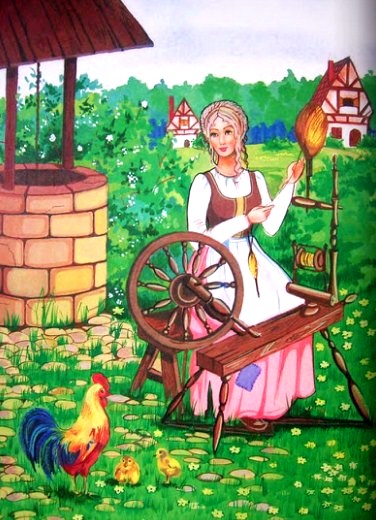 Заплакала падчерица и побежала домой к мачехе рассказать о своей беде.— Ты его уронила, ты его и доставай, — сказала мачеха сердито. — Да смотри, без веретена не возвращайся.Пошла девушка обратно к колодцу и с горя взяла да и бросилась в воду. Бросилась в воду и сразу сознание потеряла.А когда очнулась, увидела она, что лежит на зеленой лужайке, с неба солнце светит, а на лужайке цветы растут.Пошла девушка по лужайке, смотрит: стоит на лужайке печь, а в печи хлебы пекутся. Хлебы крикнули ей:— Ах, вынь нас, девушка, из печи поскорее:Ах, вынь поскорее! Мы уже спеклись! А не то мы скоро совсем сгорим!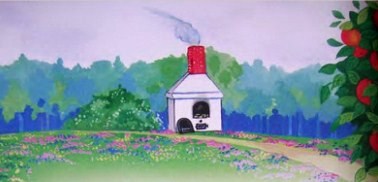 Взяла девушка лопату и вынула хлебы из печи.Потом пошла она дальше и пришла к яблоне. А на яблоне было много спелых яблок. Яблоня крикнула ей:— Ах, потряси меня, девушка, потряси! Яблоки давно уже поспели!Стала девушка трясти дерево. Яблоки дождем на землю посыпались. И до тех пор трясла она яблоню,пока не осталось на ней ни одного яблока.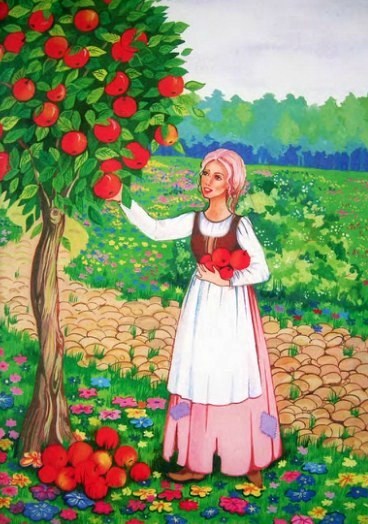 Сложила девушка яблоки в кучу и пошла дальше. И вот наконец пришла она к избушке. В окно избушки выглянула старуха. Изо рта у нее торчали огромные белые зубы. Увидела девушка старуху, испугалась и хотела бежать, но старуха крикнула ей:— Чего ты испугалась, милая? Оставайся-ка лучше у меня. Будешь хорошо работать, и тебе хорошо будет.Ты мне только постель стели получше да перину и подушки взбивай посильнее, чтобы перья во все стороны летели. Когда от моей перины перья летят,на земле снег идет. 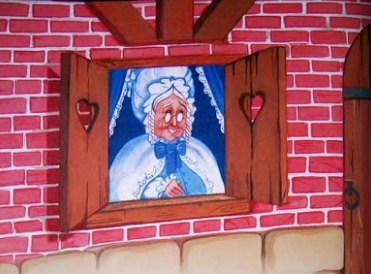 Знаешь, кто я? Я — сама госпожа Метелица.— Что же, — сказала девушка, — я согласна поступить к вам на службу.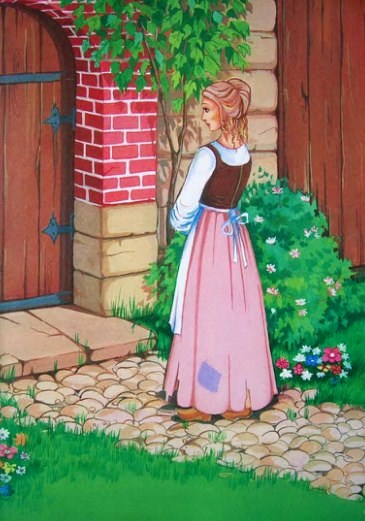 Вот и осталась она работать у старухи. Девушка она была хорошая, примерная и делала все, что ей старуха приказывала.Перину и подушки она так сильно взбивала, что перья, словно хлопья снега, летели во все стороны.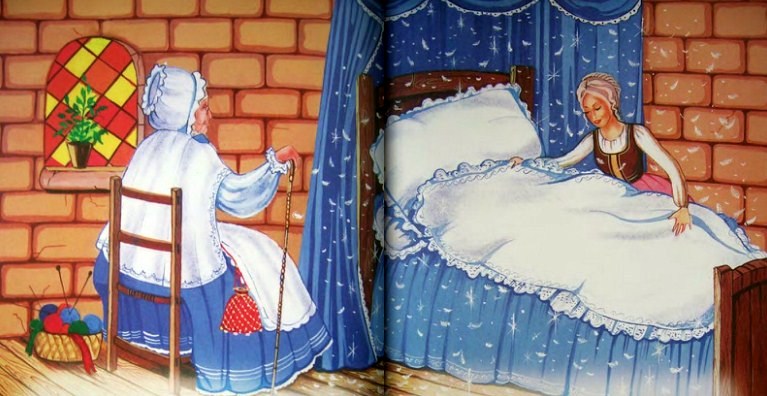 Хорошо жилось девушке у Метелицы. Никогда ее Метелица не ругала, а кормила всегда сытно и вкусно.И все-таки скоро начала девушка скучать.Сначала она и сама понять не могла, отчего скучает, — ведь ей тут в тысячу раз лучше, чем дома,живется, а потом поняла, что скучает она именно породному дому. Как там ни плохо было, а все-таки она очень к нему привыкла.Вот раз и говорит девушка старухе:— Я очень стосковалась по дому. Как мне у вас ни хорошо, а все-таки не могу я здесь больше оставаться. Мне очень хочется родных увидеть.Выслушала ее Метелица и сказала:— Мне нравится, что ты своих родных не забываешь.Ты хорошо у меня поработала. За это я тебе сама покажу дорогу домой.Взяла она девушку за руку и привела к большим воротам. Ворота раскрылись, и когда девушка проходила под ними, посыпалось на нее сверху золото. Так и вышла она из ворот, вся золотом обсыпанная.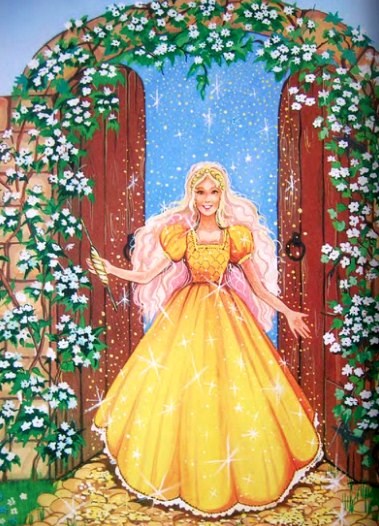 — Это тебе в награду за твое старание, — сказала Метелица и дала ей веретено, то самое, которое в колодец упало.Потом ворота закрылись, и девушка снова очутилась наверху, на земле. Скоро пришла она к мачехиному дому. Вошла она в дом, а петушок,сидевший на колодце, в это время запел:— Ку-ка-ре-ку, девушка пришла! Много золота в дом принесла!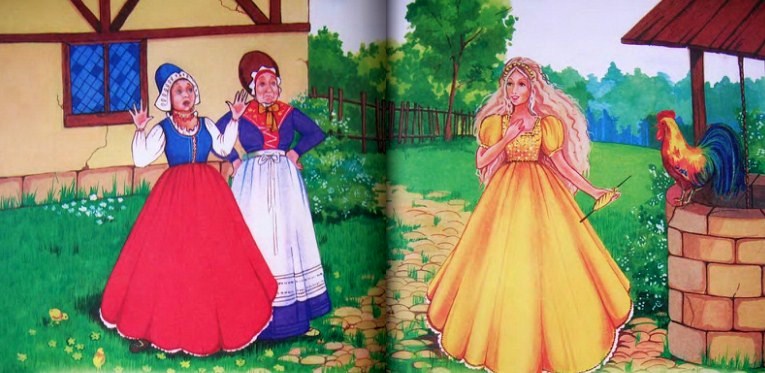 Увидели мачеха с дочкой, что принесла падчерица с собой много золота, и встретили ее ласково. Даже ругать не стали за долгую отлучку.Рассказала им девушка обо всем, что с нею случилось, и захотелось мачехе, чтобы ее дочка тоже стала богатой, чтобы она тоже много золота в дом принесла.Посадила она свою дочь прясть у колодца. Села ленивая дочка у колодца, но прясть не стала.Только расцарапала себе палец терновником до крови, вымазала веретено кровью, бросила его в колодец и сама за ним в воду прыгнула.И вот очутилась она на той же самой зеленой лужайке, где росли красивые цветы. Пошла она по тропинке и скоро пришла к печи. где пеклись хлебы.— Ах, — крикнули ей хлебы, — вынь нас из печки! Вынь поскорее! Мы спеклись уже! Мы скоро сгорим!— Как бы не так! — ответила лентяйка. — Стану я из-за вас пачкаться, — и пошла дальше.Потом пришла она к яблоне, яблоня крикнула ей:— Ах, потряси меня, девушка, потряси меня! Яблоки уже давно поспели!— Как же, как же, — отвечала она, — того и гляди.если я начну тебя трясти, какое-нибудь яблоко мне на голову свалится да шишку набьет!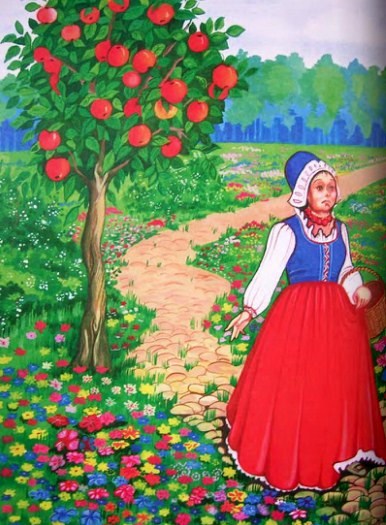 Наконец подошла лентяйка к дому госпожи Метелицы. Она совсем не испугалась Метелицы. Ведь сестра рассказала ей о больших зубах Метелицы и о том, что она совсем не страшная.Вот и поступила лентяйка к Метелице на работу.Первый день она еще кое-как старалась побороть свою лень, слушалась госпожу Метелицу, взбивала ей перину и подушки так, что перья летели во все стороны.А на второй и на третий день стала ее одолевать лень. Утром нехотя поднималась она с кровати,постель своей хозяйки стлала плохо, а перину и подушки совсем перестала взбивать.Надоело Метелице держать такую служанку, вот она и говорит ей:— Уходи-ка ты обратно к себе домой!Тут лентяйка обрадовалась.«Ну, — думает, — сейчас на меня золото посыплется».Подвела ее Метелица к большим воротам.Распахнулись ворота. Но когда выходила из них лентяйка, не золото на нее посыпалось, а опрокинулся котел со смолой.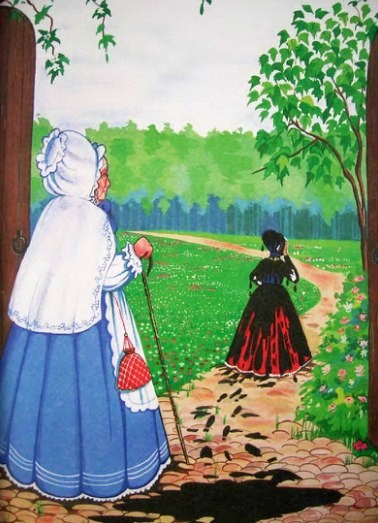 — Вот тебе награда за твою работу, — сказала Метелица и захлопнула ворота.Пришла лентяйка домой, а петушок, сидевший на колодце, увидел ее и закричал:— Будут смеяться все на селе:Входит девушка вся в смоле! И так эта смола к ней крепко пристала, что осталась у нее на коже на всю жизнь.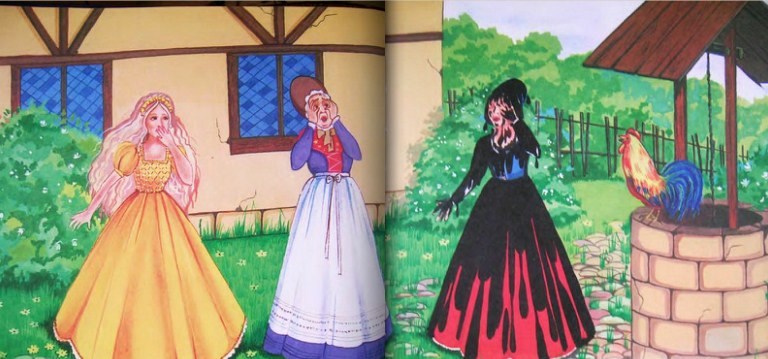 